Desafío Artes VisualesTerceros y Cuartos BásicosEstimados Estudiantes:En esta oportunidad, les ofrezco un nuevo desafío llamado: El Castillo de Paul Klee, que tiene como objetivo principal recrear obra  Castillo y Sol del pintor Paul Klee. Ahora te preguntarás quién es este pintor…¡te cuento!Escribe en tu cuaderno:Objetivo: Recrear obra Castillo y Sol del pintor Paul KleePaul Klee fue un pintor de origen suizo y ciudadano alemán. Conocido por sus imágenes mágicas y sus mundos oníricos. Su estilo recorrió movimientos artísticos como el Surrealismo, Expresionismo y la Abstracción.Materiales a utilizar en este desafío: 1 lápizTijeras y pegamento en barra1 hoja de block Trozos de cartulinas, papel lustre  o papel de diario/revistaObjeto circular*Recuerda que siempre puedes reemplazar los materiales por alternativas que encuentres en casa. Instrucciones: -Recorta triángulos, rectángulos y cuadrados de diferentes colores. -Marca un círculo sobre cartulina roja, anaranjada o amarilla y recórtalo. -Pega sobre la hoja de block los rectángulos y cuadrados apilados uno sobre otro formando torres. En la parte superior de las torres, pega los triángulos.-En la esquina superior derecha de tu hoja pega el círculo.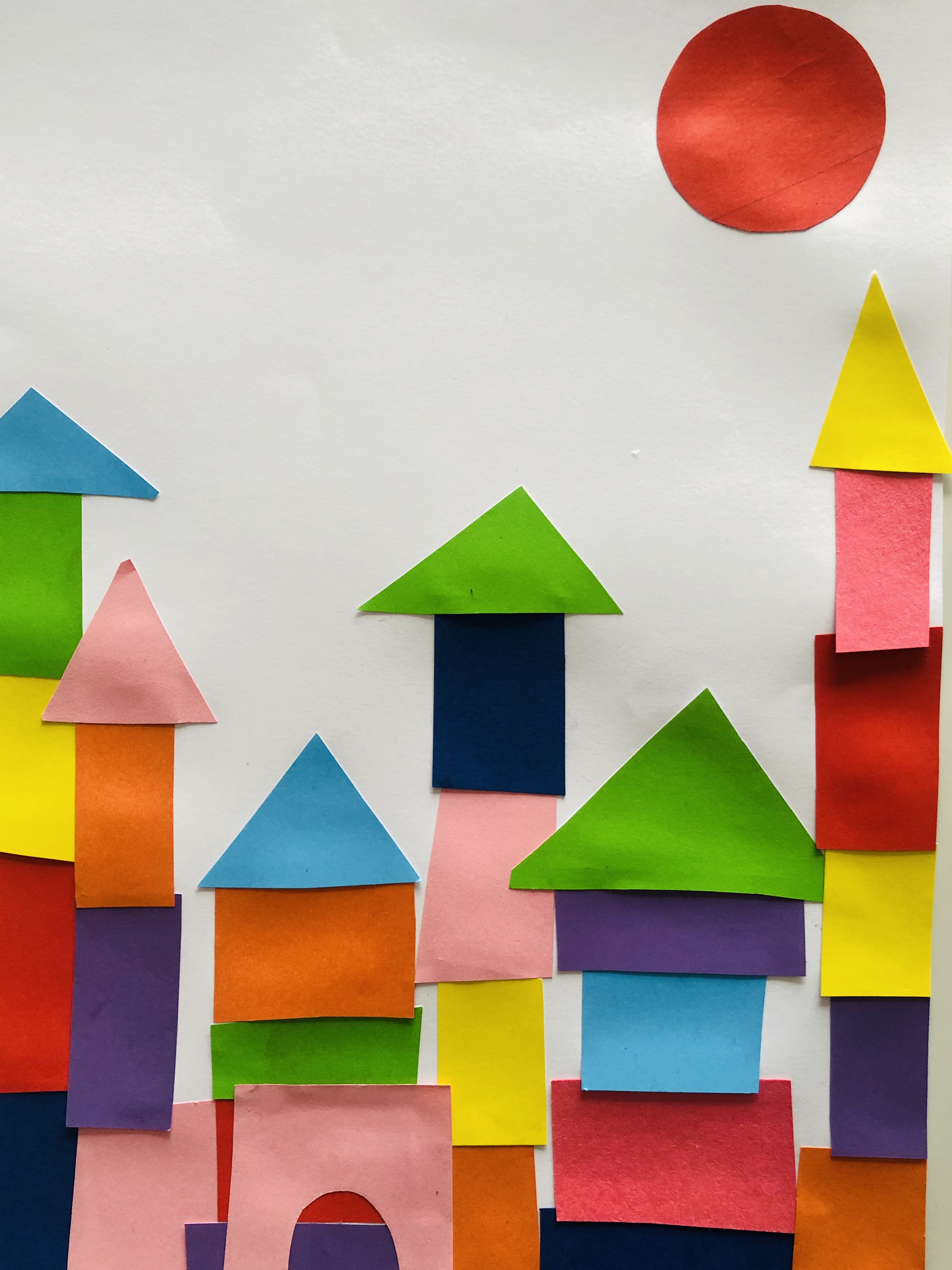 El vídeo de este desafío será envíado por diferentes medios como, WhatsApp o Mail y será subido al canal de Youtube del colegio: Canal Oficial San José de la Familia. En este canal, podrás encontrar el Desafío El Castillo de Paul Klee, aquí verás los materiales  y el paso a paso del desafío. El resultado deberás enviarlo con nombre, apellido y curso a mi correo electrónico: psilva@sanjosedelafamilia.cl Pd: Recuerda que es una actividad libre y todo lo que desees agregar extra podrás hacerlo.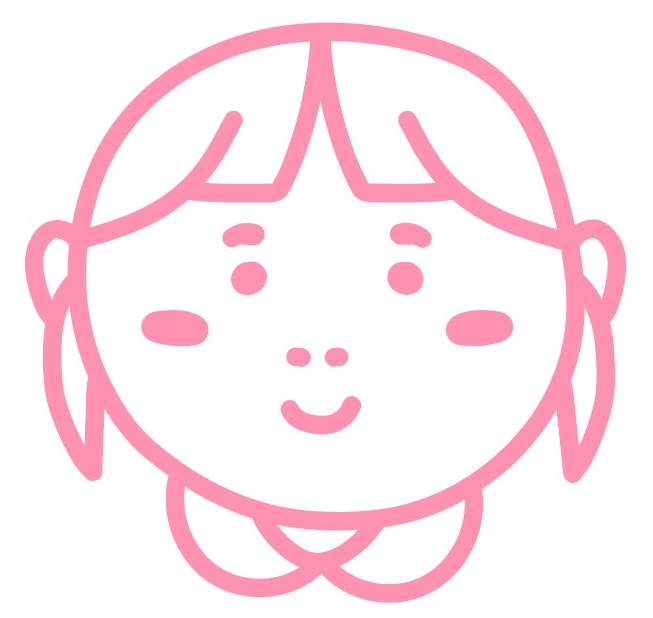 